ИНВЕСТИЦИОННЫЙ ПАСПОРТКРАСНОАРМЕЙСКОГО МУНИЦИПАЛЬНОГО РАЙОНА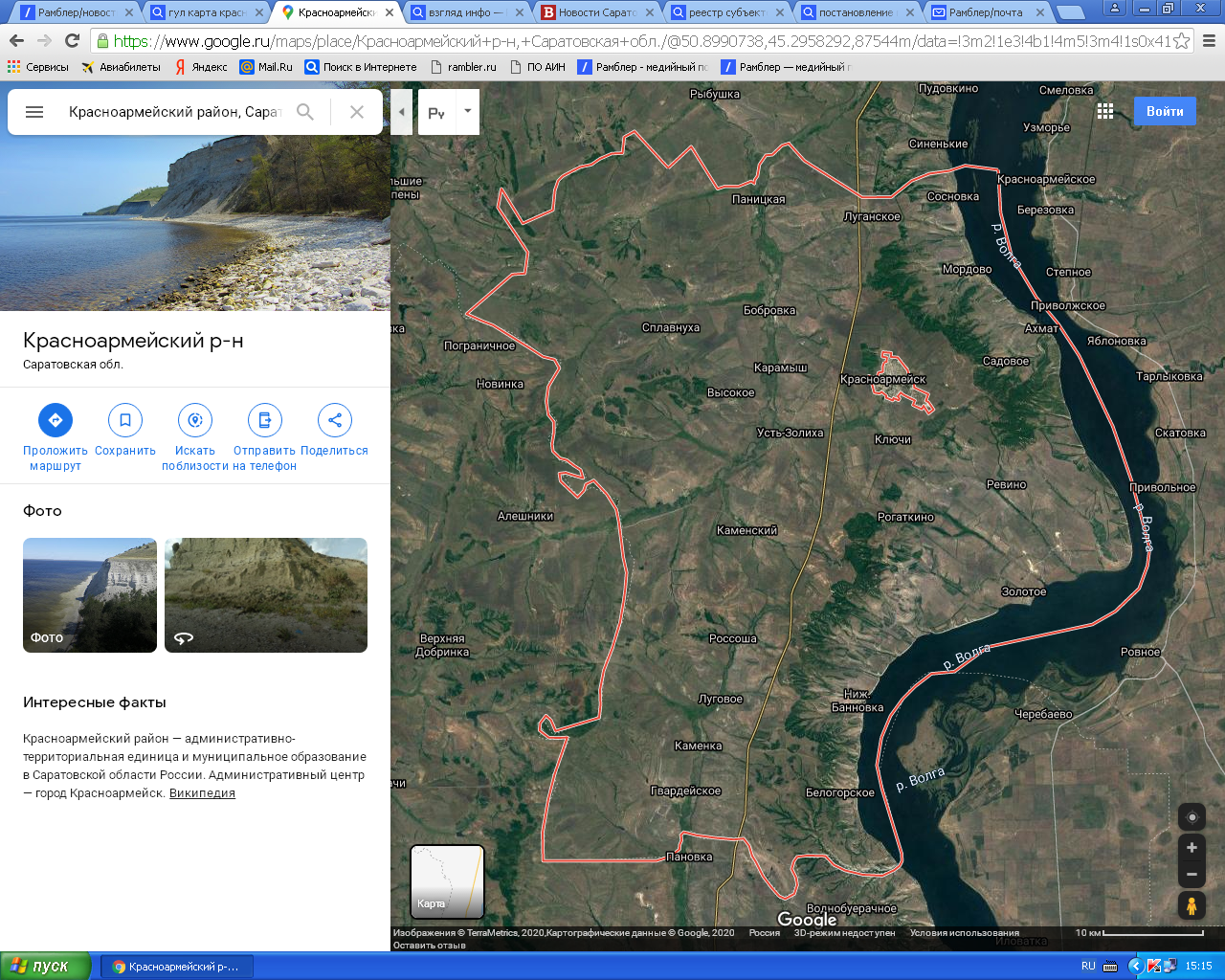 ВВЕДЕНИЕИсторияВо второй половине ХVI века в результате неоднократных военных походов в Поволжье во времена правления Ивана Грозного территория присоединяется к России. К этому времени относят заселение вдоль реки Волги и по лесам беглых крестьян, каторжников, разного служилого, посадского люда, искавших на отдаленных окраинах свободы от крепостной неволи.Массовое заселение территории начинается благодаря колонизационной политики, начатой еще Петром I в начале ХVШ в и  продолженной  Екатериной II.   Ко второй половине  ХVIII в. относят возникновение многих населенных пунктов, входящих сегодня в состав района.Указы  императрицы Екатерины П от 1762, 1763, 1764 годов гласили:“ Всем иностранным дозволяем в империю Нашу  въезжать и селиться, где только пожелает, во всех наших губерниях”. Указы Екатерины П привлекли сотни переселенцев из Пруссии, Саксонии, Франции, Швейцарии.С самого начала правительство Екатерины П обеспечило переселенцам беспрецедентные льготные условия на переезд, заселение и обустройство. Переселенцы освобождались от многих налогов, от призыва на военную службу. Переселенцы принадлежали к различным социальным группам, но в  основном это были небогатые люди. Первую партию прибывших переселенцев в Саратове распределили на группы и направили вниз по Волге, размещая их на жительство по правому берегу южнее Саратова. К этому времени относят возникновение поселений Французен (1765г.), сегодня ст.Россоша;  Антон (1764 г.), сегодня с.Садовое;  Шиллинг (1764 г.),  сегодня с.Сосновка; Гукк (1767 г.), сегодня Сплавнуха; Байдек (1764 г.), сегодня с.Луганское; Мессер (1766г.), сегодня Усть-Золиха; Норка (1767г.), сегодня с.Некрасово; Гримм (1765г.), сегодня пос.Каменский; Моор (1766г.), сегодня с. Ключи; с.Каменка (1765г.); Вауер (1766г.), сегодня с.Карамышевка, Гусары (1766г.), сегодня с.Елшанка, Куттер ( 1767г.), а также Бальцер (1765г.), ныне г.Красноармейск.Необходимо указать, что на данной территории к этому времени относят существование русских сел, таких как с. Золотое (нач. ХУШ в.), с. Пряхино (к. ХУШ в.), с. Ревино (к. ХУШ- н. ХIX), с. Рогаткино (нач. XIX в. ), с. Топовка ( вторая пол.ХУШ в.), с.Меловое ( п.п.ХУШ в.), с. Мордовое (сер.ХУШ в.), с. Белогорское (на рубеже ХУП-ХУШ в.в.), с. Гусево (нач. ХУШ в.), с. Ваулино (нач. Х1Хв.), с. Бобровка (п.четверть ХУШ в.).Административным центром современного Красноармейского района  является г. Красноармейск (название изменялось на Голый Карамыш, с 1926г.- г.Бальцер, с 1942 г.- современное наименование), хотя на протяжении Х1Х в. он занимал практически равноправное положение по уровню развития с другими немецкими колониями.ГЕОГРАФИЧЕСКОЕ ПОЛОЖЕНИЕ       Красноармейский район - расположен на правом берегу реки Волги в пределах Приволжской возвышенности, в степной зоне.С востока район омывает река Волга, на юго-западе он граничит с Камышинским и Жирновским районами, на севере и северо- западе с Саратовским  и Лысогорским районами.Площадь, занимаемая районом  составляет 3,3 тыс. кв. км. и имеет протяженность по длине с севера на юг 75 км и с востока на запад  57 км.  Естественные леса и лесопосадки  занимают 11% территории. Леса в районе занимают  32,5 тыс. га, преобладают леса, выполняющие противоэрозационные функции –83,9%.Район достаточно хорошо обеспечен водой, в основном обеспечение таковой происходит с р. Волга. На территории района протекают две реки: Голый Карамыш и Медведица, помимо этого образуется вода прудов.На территории района имеются запасы нефти, газа, строительного камня, глауконитов, мела, значительны запасы кирпичной глины и  песков  строительных.   Красноармейский район  имеет  выгодное транспортное расположение и достаточно развитую транспортную инфраструктуру, связывающую центр и юг России. Автомобильная дорога Волгоград-Сызрань и железнодорожная магистраль Приволжской железной дороги (18 км) , водная пристань с.Ахмат (18 км) связывает город с регионами  Верхнего, Среднего и Нижнего Поволжья, юга России. Ближайшие аэропорты расположены в Саратове и Энгельсе (80-100км).  РЕСУРСНЫЙ ПОТЕНЦИАЛ         На территории  района разведано 13 видов полезных ископаемых. Среди них представляют особую значимость перспективы по добыче нефти. Стоимость открытых месторождений полезных ископаемых составляет несколько  миллиардов рублей.Кроме этого в районе имеются значительные запасы глины, песков строительных. Разведаны запасы месторождений мела.Водный путь по Волге дает возможность транспортировки пассажиров и грузовых потоков. В селах Золотое и Ахмат нашего района расположены Волжские пристани , которые в настоящее время не используются, но имеют хорошие перспективы для развития.Обширные площади пастбищ и лугов дают возможность выращивать большое количество крупного рогатого скота.В районе имеются условия для развития туризма.Важной достопримечательностью являются 17 памятников и обелисков, оставивших значительный след в развитии  культуры. Однако основу культурно-исторического своеобразия Красноармейского района составляет все же именно наследие бывшей колонии Поволжских немцев, влияние которых на район до сих пор заметно во всех сферах: от кирпичной кладки домов до способов изготовления некоторых продуктов (например, сувенирный пряник). История Бальцера является главным притягательным элементом для развития туризма в Красноармейском районе.ДЕМОГРАФИЯ, ЧИСЛЕННОСТЬ НАСЕЛЕНИЯЧисленность постоянного населения Красноармейского  района составляет 44968 человек (городское население  25353, сельское – 19615).   За 2019 год  родилось  237 детей,  коэффициент рождаемости  - 5,3%, это на 22,1% меньше, чем за аналогичный период 2018 года. Коэффициент смертности населения муниципального района за январь-декабрь – 13,1 умерших на 1 тысячу человек (588 чел.), что на 1,6% меньше соответствующего периода прошлого года. Анализ естественного движения населения показывает, что число умерших в 2,5 раза превысило количество родившихся. Количество зарегистрированных актов гражданского состояния о заключении брака больше на 8,2% и составило – 199.Количество государственных регистраций расторжений брака увеличилось на 2,8% и составило 146.ПОЛИТИЧЕСКОЕ УСТРОЙСТВО МУНИЦИПАЛЬНОГО РАЙОНА, СТРУКТУРА ОРГАНОВ МЕСТНОГО САМОУПРАВЛЕНИЯ.Политическая ситуация в районе определяется прежде всего устойчивостью муниципальной  власти и доверия населения района к ней. Самостоятельность органов местного самоуправления муниципального образования гарантируется законами РФ и Саратовской области  "Об общих принципах организации местного самоуправления ". Представительным органом местного самоуправления является  районное Собрание. Ситуация в районе  оценивается положительно, что свидетельствует о росте доверия местной власти. Политическая ситуация является стабильной, и позволяет потенциальным инвесторам уверенно вкладывать свои средства в экономику района.Район включает 11 муниципальных образований.Во всех муниципальных образованиях сформированы законодательные и исполнительные органы местного самоуправления, в соответствии с Законом Саратовской области «О местном самоуправлении в Саратовской области».Структуру органов местного самоуправления района составляют:Собрание Красноармейского муниципального района – представительный орган;Глава района, исполняющий полномочия председателя Собрания Красноармейского муниципального района;Администрация Красноармейского муниципального района Саратовской области –  исполнительно-распорядительный орган;Контрольно-счетная комиссия – контрольный орган.Контактные телефоны лиц, координирующие инвестиционную деятельность.Официальный адрес администрации Красноармейского муниципального района Саратовской области: 412800, Саратовская область, г. Красноармейск, ул.Ленина 62Официальный сайт: http://krasnoarmeysk.64ЗАНЯТОСТЬ И ДОХОДЫ НАСЕЛЕНИЯ      Одним из индикаторов, характеризующих уровень жизни населения является заработная плата.  Среднемесячная заработная плата по крупным и средним предприятиям района по состоянию на 01.01.2020 года возросла на  6% к соответствующему периоду прошлого года и составила – 22404руб.     Средний размер назначенных пенсий составил  –  12946 руб. или  103,7% к соответствующему периоду предыдущего года (11937руб.).      По состоянию на 1 января 2020г. просроченная задолженность по заработной плате на территории района отсутствует.      На 01.01.2020 года численность состоящих на учете безработных граждан составила 217 чел. Уровень регистрируемой безработицы составляет 0,8%.  МУНИЦИПАЛЬНЫЕ ФИНАНСЫ    Доходная часть консолидированного бюджета района по состоянию на 1 января 2020 года исполнена в сумме 787,4 миллионов рублей  или темп роста к 2018 году составил 102,0%.     Налоговые и неналоговые доходы исполнены в сумме 184 тысяч рублей или  104,1% от уровня прошлого года.Основной удельный вес в составе налоговых и неналоговых доходов занимает налог на доходы физических лиц – 49,3%.  За 2019 год НДФЛ исполнен в сумме 90,8 млн.рублей или  100,6% от уровня 2018 года, увеличение составило на 0,5млн. рублей.Единый сельскохозяйственный налог поступил в сумме 5,5млн.руб. или  на 1,7млн.руб. больше прошлого года.Акцизы поступили в сумме 35,5млн.рублей  или 113,5% к  уровню прошлого года.Неналоговые доходы составили  11,7%  от общей суммы собственных доходов, это – 21,5 млн.рублей или 98,5%  к уровню 2018 года. ЭКОНОМИЧЕСКИЙ ПОТЕНЦИАЛ РАЙОНА     Объем отгруженных товаров собственного производства по полному кругу организаций промышленного производства за 2019  год  составил 921,9млн. рублей.  Индекс промышленного производства составил  103,4%.       Доминирующее положение в структуре отгрузки товаров и услуг занимают:ЗАО ЦМС "Евразия" - одно из ведущих предприятий трикотажной промышленности  в районе, специализирующееся на производстве бельевых и верхних трикотажных изделий.Ассортимент насчитывает свыше 600 моделей всех возрастных групп и отличается высокими потребительскими свойствами. За 2019 год  объем отгруженных товаров составил более 213,2млн.рублей, что на 11% превышает период  2018год.На предприятии работают более трехсот человек.ЗАО «Пищевой комбинат», осуществляющее производство кондитерских и хлебобулочных изделий. За 2019 год объем отгруженной продукции составил 28млн.руб., темп роста к соответствующему периоду прошлого года составил 99,6%.      На ОАО «Красноармейский механический завод» объем отгруженных товаров составил 134млн.рублей.       Ситуация на потребительском рынке района оценивается как стабильная, характеризующаяся достаточной сбалансированностью спроса и предложения, положительной динамикой показателей оборота розничной торговли и общественного питания. Увеличение  количества магазинов способствует развитию конкуренции и как следствие - повышению качества обслуживания покупателей. Оборот розничной торговли в 2019 году составил  3444,4млн.рублей, это 105,8% к 2018 году.  Рост оборота розничной торговли обеспечивается в основном за счет увеличения товарооборота сетевых предприятий, в настоящее время их количество составляет  20 единиц  или 89% от общего товарооборота.    Оборот общественного питания по муниципальному району   за 2019 год составил  72,8млн. руб., данный показатель  выше  аналогичного показателя за прошлый год  на 12,4%.        Малый бизнес на территории района охватывает все сферы деятельности: торговля и общественное питание, промышленность, сельское хозяйство, предоставление услуг. Создание благоприятных условий для организации и ведения бизнеса, содействие развитию предпринимательства является одним из приоритетных направлений в работе администрации района.         На территории района осуществляют деятельность 684 субъектов малого и среднего бизнеса. На 1000 жителей приходится 15,2 единиц субъектов малого и среднего предпринимательства, что превышает прошлогодний показатель на 22,6%. Численность работающих в субъектах малого и среднего предпринимательства составляет около 2тыс. человек или 21% от общей  численности работников занятых в экономике.Объем налоговых поступлений от субъектов малого и среднего предпринимательства в бюджеты  всех уровней, применяющих специальные режимы налогообложения, по итогам 2019 года составил – 10,7млн.рублей. Одним из основных экономических направлений района является агропромышленный комплекс. Сельскохозяйственную деятельность в Красноармейском муниципальном районе ведут 10 коллективных хозяйств, 4 подсобных хозяйств и 67 крестьянско-фермерских хозяйств.  Ведущее направление сельскохозяйственной деятельности района является  растениеводство,  развитием животноводства занимается 14 хозяйств.  За последние 3 года посевная площадь сельскохозяйственных культур в хозяйствах всех категорий увеличилась на 9,5 тыс.га.,  и 2019 году составила 84,5тыс.га. Ежегодно увеличивается валовой сбор зерновых и зернобобовых культур.  Но к сожалению в 2019 году из-за неблагоприятных погодных условий ( почвенная засуха, суховеи) наблюдалась гибель сельскохозяйственных культур и снижение урожайности , в связи с чем валовой сбор зерновых и зернобобовых составил 36,5тыс.тонн. при урожайности 9,7 ц/га. (было списано 7250 га. яровых культур).Важным направлением в развитие сельского хозяйства района является животноводство.     Во всех категориях хозяйств численность крупного рогатого скота по итогам года составила 11360 голов (100%  к уровню 2019 г.), в том числе поголовье коров увеличилось на (0,9 %) и составило 4495 голов,   поголовье свиней осталось на уровне прошлого года и составило 4495 голов , поголовье овец и коз увеличилось  14485 голов.Ежегодно нашими аграриями обновляется машинно-тракторный парк и 2019 год не стал исключением. Приобретено 7 тракторов  различной модификации и производства, 6 зерноуборочных комбайнов, а также почвообрабатывающей и посевной техники на общую сумму более 110 млн. рублей. Одним из приоритетных направлений  в районе является садоводство. Так  в 2017- 2019 году ООО «Грин агро Саратов» в селе Меловое был заложен плодовый сад на площади 28 га.  Предприятие планирует в этом году провести закладку сада по интенсивной технологии на площади 10 га. Также в 2019 году в ИП гл КФХ Оглу М.С. проведена закладка плодового сада на площади 1 га. и виноградника на площади 2 га. По итогам 12 месяцев 2019 года в денежном выражении произведено валовой продукции сельского хозяйства на сумму 2315 млн. рублей, в том числе продукции растениеводства 1465 млн. рублей, продукции животноводства 850 млн. рублей.         Индекс производства продукции сельского хозяйства во всех категориях хозяйств (в сопоставимых ценах) составил 102,9% к предыдущему году, в том числе растениеводство 102,8%, животноводство  103,1%.   Благодаря своевременной  и качественной  реализации  запланированных мероприятий за  2019 год были выполнены следующие мероприятия: - подготовлена техническая документация и осуществлена закупка Мусоровоза на базе КАМАЗ стоимостью 4,8 миллиона рублей для МУП «Комбинат благоустройства». Приобретение данной спецтехники позволило сократить время обработки контейнерных площадок в сельских населенных пунктах района 3 раза и как следствие сократились затраты предприятия на ГСМ:- в рамках перевода на индивидуальное отопление многоквартирных домов отапливаемых от убыточных котельных, переведено на автономное теплоснабжение 5  жилых помещения находящихся в муниципальной собственности, что позволило закрыть убыточную котельную №15 и снизить затраты за отопительный сезон на 800,0 тысяч рублей. Стоимость работ по переводу на автономное отопление составила 500,0 тысяч рублей.- в 2018 году осуществлена разработка проектно-сметной документации на строительство внутрипоселкового газопровода  с. Ахмат и в 2019 году получена субсидия из федерального и областного бюджетов на строительство в размере 3,4  миллиона рублей. Осуществлено строительство газопровода протяженностью 4443,2 м.п. В рамках строительства более 150 дворов получили возможность осуществить газификацию своих домов.- зимой  2019 года подготовлена заявка на ремонт системы водоснабжения жилого массива «Отрадное» села Садовое. По итогам конкурса в июне 2019 года заключено соглашение на предоставление субсидий из областного бюджета на сумму 404,6 тысяч рублей. Проведена работа по замене стальных труб на полиэтиленовые протяженностью 240 м.п.- В рамках подготовки к отопительному сезону и реализации энергоэффективных мероприятий по муниципальной программе «Энергосбережение и повышение энергетической эффективности в Красноармейском муниципальном районе на 2011-2020годы»  осуществлена модернизация  3х котельных (№ 5 г. Красноармейска, ул. Танцорова, 1а; котельной № 1 пос. Каменский, ул. Советская, 30б; котельной с. Гвардейское, ул. Заречная, 23а.) с заменой изношенного оборудования на новое с более высоким КПД на общую сумму 1800,0 тыс. рублей.За  2019 год заключены договора подряда по капитальному ремонту  по 54-м МКД, из  них по 10 МКД выполнен ремонт крыш и по 4 МКД выполнен ремонт холодного водоснабжения.           Дорожный фонд Красноармейского МР на 2019 год составил 46,0млн. рублей. В 2019 году на ремонт и содержание автоподъездов к населенным пунктам района направлено 14 978,62  тыс. рублей. Основную сумму денежных средств направлено на выполнение ямочного ремонта автомобильных дорог. В весенне – летний период выполнено 13 000 кв.м.  ямочного ремонта асфальтобетонного покрытия. За счет средств Областного дорожного фонда заключены муниципальные контракты на устройство защитного слоя из асфальтобетона. Протяженность отремонтированных участков  улиц составило примерно 18,0тыс.кв.м.В рамках программы «Формирование комфортной городской среды» выполнены работы по ремонту дворовых территорий домов  8, 20  5 микрорайона. Отремонтировано  3992 кв.м. проездов и 1887 кв.м. тротуаров на сумму 8,4млн. рублей. Также в рамках данной программы выполнены работы по ремонту общественной территории сквера в 5 микрорайоне.  Отремонтированы  дорожки и тротуары в объеме 2708 кв.м. с заменой бортового камня 2340,0 м. на сумму 4 113,94 тыс. руб.В сквере имени Григорьева Ф.А.  произведен ремонт ограждения. На сумму  488,18 тыс. руб. В рамках содержания уличного освещения г.Красноармейск приобретено 198 шт. светодиодных светильников на сумму 323,966 тыс.руб. и светотехническая продукция для их установки на сумму 180,0тыс.руб.  Реализация данного мероприятия позволило сократить затраты на освещение      ИНВЕСТИЦИИ      Объём инвестиций в основной капитал за 2019 год составил 27,1млн. рублей, что составляет 84,3%  к уровню прошлого года. Инвестиции в основной капитал предприятий направлены: на капитальный ремонт зданий,  приобретение машин и оборудования. СОЦИАЛЬНАЯ СФЕРА        В рамках реализации Федеральной программы «Доступная среда» в детском саду № 14 г.Красноармейск создан консультационный центр по сопровождению и помощи детям дошкольного возраста с особыми образовательными потребностями, освоено 1579тыс.руб. Более 4млн. руб. бюджетных средств и около 600тыс. руб. внебюджетных источников финансирования направлено на проведение в учреждениях образования текущего ремонта крыш, входных групп, пожарной сигнализации, систем отопления, замены окон.    В соответствии с национальными целями, обозначенными 204 Указом  Правительства Российской Федерации на территории Красноармейского муниципального района реализуются национальные проекты «Образование»- федеральный проект «Успех каждого ребенка»:   в 2019 году выполнен ремонт спортивного зала в МБОУ ООШ № 23 с.Первомайское, объем освоенных средств составил  1050тыс.руб.;- федеральный проект «Современная школа»   в МБОУ СОШ № 52 ст.Карамыш создан современный цифровой класс для углубленного изучения предметов «Технология», «Информатика», «ОБЖ». Направлены средства из федерального и областного бюджетов в размере 1992 тыс. рублей.В рамках национального проекта «Культура» в 2019 году состоялось открытие двух важных для культуры района объектов:          открылся виртуальный концертный зал, на оснащение которого получены федеральные средства в размере 5600,0 тысяч рублей в рамках национального проекта «Культура»          кинотеатр «Глобус», на оснащение которого получены федеральные средства в размере 5млн. рублей, открытие. За счет средств местного бюджета проведен ремонт зрительного зала Районного Дворца культуры и приобретено световое оборудование (960,0 тыс. рублей), осуществлен капитальный ремонт помещения, предназначенного под кинозал, ремонт коридора(2 640,0 тыс. рублей), ремонт кровли Ревинского сельского Дома культуры (144,0 тыс. рублей).Также в декабре 2019 года рамках федерального проекта «Культурная среда» национального проекта «Культура» учащиеся Детской школы искусств получили пианино отечественной фабрики «Аккорд».В рамках реализаций мероприятий, посвященных Году театра, в учреждениях культуры района проводились тематические беседы, литературно-музыкальные гостиные, викторины и другие мероприятия. Отчетный период отмечен успехами и достижениями творческих коллективов и исполнителей клубных учреждений культуры. Участники художественной самодеятельности приняли участие в 12 областных фестивалях и смотрах-конкурсах, где завоевали 52 диплома лауреатов и дипломантов.  Все семь коллективов района, имеющие звание «народный самодеятельный коллектив» по результатам этих конкурсов подтвердили звание «народный».Спорт тоже не остался в стороне. В детской спортивной школе капитально отремонтирован спортивный зал. ПАО «РУСНЕФТЬ» оказало спонсорскую помощь в размере 600 тыс. рублей на изготовление и установку пластиковых окон. Спортсмены тоже внесли свой весомый вклад, завоевав призовые места в крупных соревнованиях всероссийского и областного уровней.Большое внимание привлек спортивный праздник «Спорт без границ», посвященный Всемирному Дню настольного тенниса с участием чемпионки мира, России, Европы, бронзового призера Паралимпийских игр в Лондоне, Заслуженного мастера спорта России по настольному теннису Анжелики Косачевой, и победителя командного чемпионата мира по шахматам среди инвалидов в Дрездене, призера Кубка России по настольному теннису среди инвалидов в Санкт-Петербурге, мастера спорта Российской Федерации по настольному теннису Дениса Палина. Туризм – это еще одно динамично развивающиеся направление. В прошлом году район посетило 19 тысяч туристов. Для того чтобы, туристам было проще ориентироваться и быстрее находить достопримечательности, в городе установлены знаки туристкой навигации. Наиболее популярные маршруты «В гостях у Пряни» на пищевой комбинат города и село Белогорское со своими знаменитыми окрестностями. В прошлом году на Утесе Степана Разина  установлен  арт-объект «Кресло Атамана»  высотой 5 метров и весом 400 кг, который сразу же завоевал особую популярность туристов. По результатам  голосования  ТОП -10 «Бренды Саратовской области» Утес занял первое место, на пятом месте Красноармейский пряник, восьмое место с. Белогорское и всё, что связано с Н.М. Скомороховым.Основные сведения о площадкеУдаленность участка (в км) от:Характеристика инфраструктурыОсновные параметры зданий и сооружений, расположенных на площадкеПредложения по использованию площадкиДополнительная информация о площадкеОсновные сведения о площадкеУдаленность участка (в км) от:Характеристика инфраструктурыОсновные параметры зданий и сооружений, расположенных на площадкеПредложения по использованию площадкиВозможно размещение сельскохозяйственного производстваДополнительная информация о площадкеОсновные сведения о площадкеУдаленность участка (в км) от:Характеристика инфраструктурыОсновные параметры зданий и сооружений, расположенных на площадкеПредложения по использованию площадкиДополнительная информация о площадкеОсновные сведения о площадкеУдаленность участка (в км) от:Характеристика инфраструктурыОсновные параметры зданий и сооружений, расположенных на площадкеПредложения по использованию площадкиДополнительная информация о площадкеОсновные сведения о площадкеУдаленность участка (в км) от:Характеристика инфраструктурыОсновные параметры зданий и сооружений, расположенных на площадкеПредложения по использованию площадкиОсновные сведения о площадкеУдаленность участка (в км) от:Характеристика инфраструктурыОсновные параметры зданий и сооружений, расположенных на площадкеПредложения по использованию площадкиДополнительная информация о площадке -Основные сведения о площадкеУдаленность участка (в км) от:Характеристика инфраструктурыОсновные параметры зданий и сооружений, расположенных на площадкеПредложения по использованию площадкиДополнительная информация о площадкеОсновные сведения о площадкеУдаленность участка (в км) от:Характеристика инфраструктурыОсновные параметры зданий и сооружений, расположенных на площадкеПредложения по использованию площадкиДополнительная информация о площадке -Основные сведения о площадкеУдаленность участка (в км) от:Характеристика инфраструктурыОсновные параметры зданий и сооружений, расположенных на площадкеОсновные сведения о площадкеУдаленность участка (в км) от:Характеристика инфраструктурыОсновные параметры зданий и сооружений, расположенных на площадкеОсновные сведения о площадкеУдаленность участка (в км) от:Характеристика инфраструктурыОсновные параметры зданий и сооружений, расположенных на площадкеОсновные сведения о площадкеУдаленность участка (в км) от:Характеристика инфраструктурыОсновные параметры зданий и сооружений, расположенных на площадкеПредложения по использованию площадкиДополнительная информация о площадкеПеречень инвестиционных проектов,реализуемых на территории Красноармейского муниципального района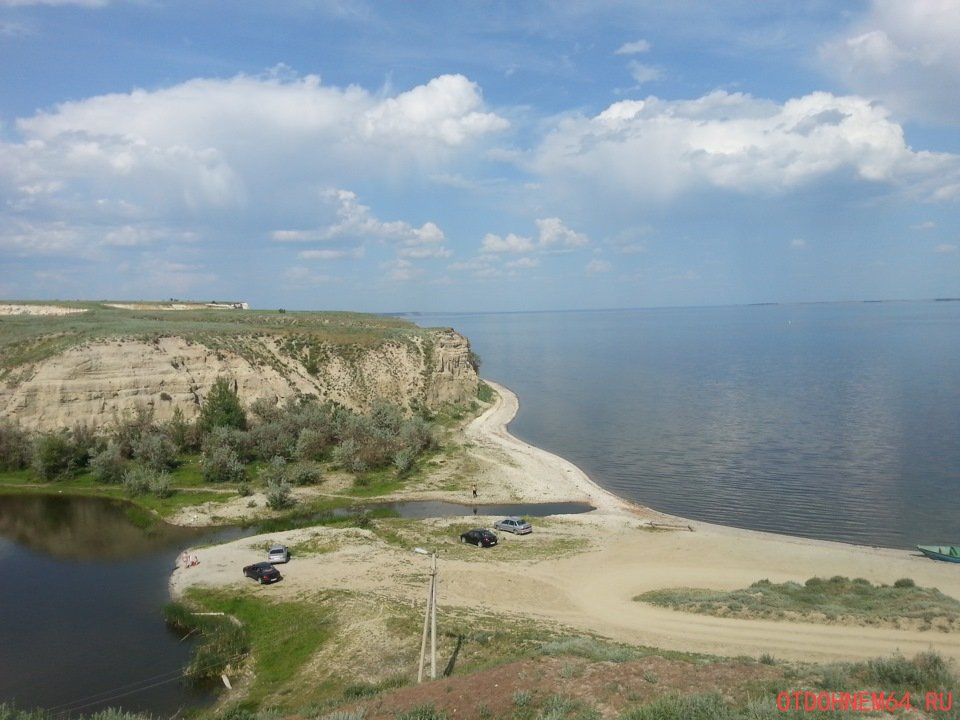 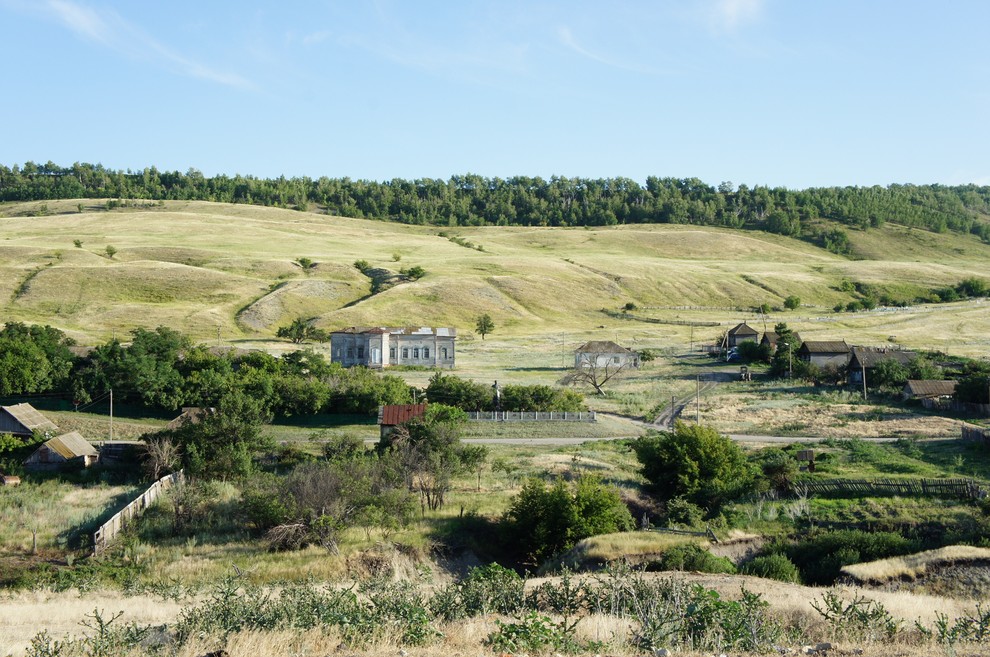 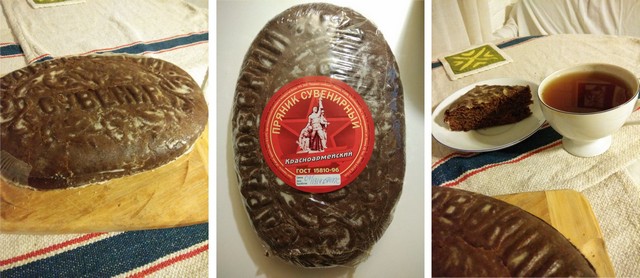 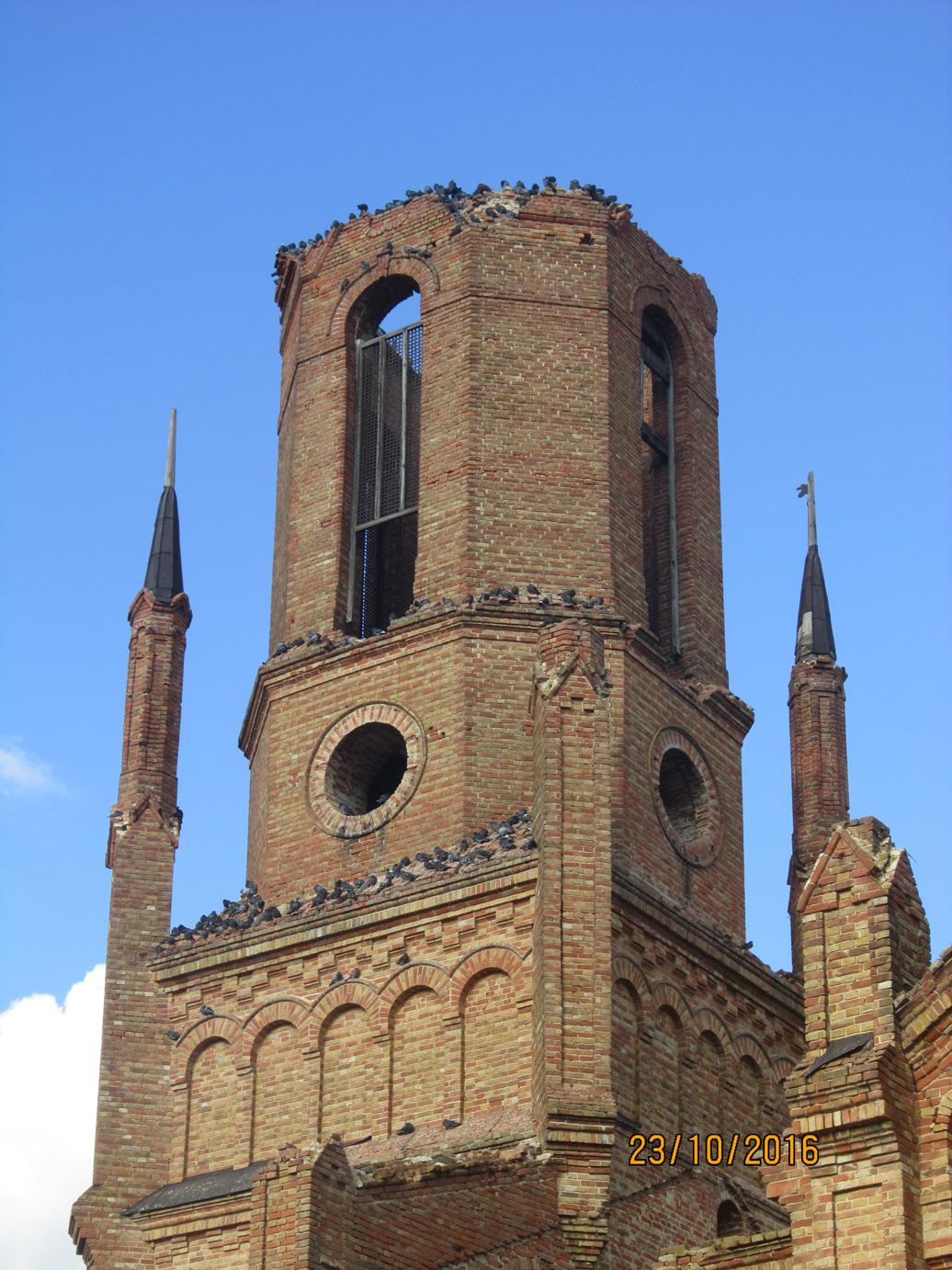 Фамилия, имя, отчествоДолжностьКонтактный телефонПетаев Алексей ВячеславовичГлава Красноармейского муниципального района8(845 50) 2-22-25Зотов Александр ИвановичПервый заместитель главы администрации Красноармейского муниципального района8(845 50) 2-17-24НаумоваЕлена ВалерьевнаЗаместитель главы администрации муниципального района (вопросы экономики и социальной сферы)8(845 50) 2-23-25Крамаров Алексей СергеевичНачальник управления строительства,  жилищно-коммунального хозяйства и субсидиям8(845 50) 2-26-23Пашкина Наталья ВячеславовнаНачальник Финансового управления8(845 50) 2-14-42Бородкина Елена ВладимировнаНачальник отдела налоговой политики8(845 50) 2-14-42Карточка свободной производственной площадки и оборудования, территории для застройки №1Муниципальный районКрасноармейскийНазвание площадкиКатолическая церковьКадастровый номер земельного участка-Категория земельземли населенных пунктов Вид разрешенного использования земельного участка и объекта капитального строительства,в случае его наличия-Собственник(правообладатель)площадкиПравовладелец устанавливаетсяПочтовый адрес,телефон,адрес электронной почты,адрес интернет-сайта412800, Саратовская обл., г. Красноармейск, ул. Ленина, д. 62kkemr@rambler.ru, www.krasnoarmeisk.ruКонтактное лицоПетаев Алексей Вячеславович – глава администрации Красноармейского муниципального районаТелефон, е-mail контактного лица8 (845-50) 2-22-25, kkemr@rambler.ru, www.krasnoarmeisk.ruАдрес места расположения площадкиКрасноармейский район, с. КаменкаПлощадь, кв.м. 2 000 Вид права на земельный участок и иные объекты недвижимостимуниципальнаяВозможность расширенияимеетсяБлизлежащие производственные объекты и расстояние до нихнет информацииРасстояние до ближайших жилых домов50 мНаличие огражденийнетцентра субъекта РФ, в котором находится площадкаг. Саратов – 120 центра другого ближайшего субъекта РФг. Волгоград – 250 ближайшего городаг. Красноармейск – 50 АвтодорогиФедеральная дорога Сызрань - Саратов - Волгоград -10 железной дорогист. Карамыш - 5 речного порта, пристанис. ЗолотоеВид инфраструктурыЕд.изм.МощностьРасстояние до ближайшей точки подключения (км)ОписаниеГазоснабжением3/час02 кмОтоплениеГкал/час02 кмПарБар0НетЭлектроэнергиякВт02 кмВодоснабжением3/год2 кмКанализациям3/год01 кмОчистные сооружениям3/год01 кмКотельные установкикВт0информация отсутствуетНаименование здания, сооруженияПлощадь, кв.м.ЭтажностьВысота этажаСтроительный материалИзнос %Возможность расширенияЗдание католической церкви2000 125Каменное здание (конец 19-го века)0естьПроведение экскурсий и т.п.Информация отсутствуетОсновные сведения о площадкеУдаленность участка (в км) от:Характеристика инфраструктурыОсновные параметры зданий и сооружений, расположенных на площадкеПредложения по использованию площадкиВозможно размещение сельскохозяйственного производстваДополнительная информация о площадкеКарточка свободной производственной площадки и оборудования, территории для застройки №  3Муниципальный районКрасноармейский Название площадкиВ 755 м. на восток от пересечения объезной автодороги  и автоподъезда  с.Ревино, земельный участок расположен в южной части квартала, ограниченного ориентирами: с севера по оси оврага «Длинный», с востока с землями ТОО «Ключевский» и перспективной застройкой  Красноармейского автомобильного завода , с юга по оси автодороги на с.Ваулино,  с запада по объездной дороге и 1 МКР.Кадастровый номер земельного участка64:43:050124:212Категория земельпромышленности, энергетики, транспорта, связи, радиовещания, телевидения, информатики, земель для обеспечения космической деятельности, земель обороны, безопасности и земель иного специального назначенияВид разрешенного использования земельного участка и объекта капитального строительства ( в случае его наличия)Для строительства завода по  производству ячеистого бетонаСобственник(правообладатель)площадкиАдминистрация Красноармейского районаПочтовый адрес,телефон,адрес электронной почты,адрес интернет-сайта412800, Саратовская обл., г.Красноармейск, ул.Ленина, д.628 (84550) 2-22-25kkemr@rambler.ru, www.krasnoarmeisk.ruКонтактное лицоПетаев Алексей Вячеславович – глава администрации Красноармейского муниципального районаТелефон, е-mail контактного лица8 (845-50) 2-22-25, kkemr@rambler.ru, www.krasnoarmeisk.ruАдрес места расположения площадкиг. Красноармейск, микрорайон 3Площадь, кв.м. 50 0000Вид права на земельный участок и иные объекты недвижимостиМуниципальнаяВозможность расширенияимеетсяБлизлежащие производственные объекты и расстояние до нихООО ПК «Сигнал-Маш» - 100 м, ЛПДС «Красноармейская» - ., Расстояние до ближайших жилых домов1000 мНаличие огражденийНетцентра субъекта РФ, в котором находится площадкаг. Саратов – 70 центра другого ближайшего субъекта РФг. Волгоград – 300 ближайшего городаг. Саратов – 70 АвтодорогиФедеральная дорога Сызрань-Саратов-Волгоград - 5 железной дорогист. Карамыш - 25 речного порта, пристанипристань с. Ахмат - 15 Вид инфраструктурыЕд.изм.МощностьРасстояние до ближайшей точки подключения (км)ОписаниеГазоснабжением3/час0350 м350 мОтоплениеГкал/час0нетнетПарБар0нетнетЭлектроэнергиякВт0Трансформаторная подстанция 200 мТрансформаторная подстанция 200 мВодоснабжением3/год300 м300 мКанализациям3/год0нетнетОчистные сооружениям3/год0нетнетКотельные установкикВт0нетнетНаименование здания, сооруженияПлощадь, кв.м.ЭтажностьВысота этажаСтроительный материалИзнос %Возможность расширенияИнформация отсутствуетИнформация отсутствуетКарточка свободной производственной площадки и оборудования, территории для застройки № 4 Муниципальный районКрасноармейский Название площадкиСвободные от застройки площади ПромзоныКадастровый номер земельного участка64:43:050124Категория земельземли населенных пунктовВид разрешенного использования земельного участка и объекта капитального строительства ( в случае его наличия)Для сельскохозяйственного производстваСобственник(правообладатель)площадкиАдминистрация Красноармейского муниципального районаПочтовый адрес,телефон,адрес электронной почты,адрес интернет-сайта412800, Саратовская обл., г. Красноармейск, ул. Ленина, д. 62kkemr@rambler.ru, www.krasnoarmeisk.ruКонтактное лицоПетаев Алексей Вячеславович – глава администрации Красноармейского муниципального районаТелефон, е-mail контактного лица8 (845-50) 2-22-25, kkemr@rambler.ruАдрес места расположения площадки412800, Саратовская обл., г. Красноармейск, ПромзонаПлощадь, кв.м. 600 000 Вид права на земельный участок и иные объекты недвижимостимуниципальнаяВозможность расширенияимеетсяБлизлежащие производственные объекты и расстояние до нихООО ПК "Сигнал-Маш" - , ЛПДС "Красноармейская" – Расстояние до ближайших жилых домов2 кмНаличие огражденийнетцентра субъекта РФ, в котором находится площадкаг. Саратов - 70 центра другого ближайшего субъекта РФг. Волгоград - 300 ближайшего городаг. Красноармейск - 5 автодорогиФедеральная дорога Сызрань-Саратов-Волгограджелезной дорогист. Карамыш - 25 речного порта, пристанипристань с. АхматВид инфраструктурыЕд.изм.МощностьРасстояние до ближайшей точки подключения (км)ОписаниеГазоснабжением3/час-Информация отсутствуетОтоплениеГкал/час-Информация отсутствуетПарБар-Информация отсутствуетЭлектроэнергиякВт-Информация отсутствуетВодоснабжением3/год-Информация отсутствуетКанализациям3/год-Информация отсутствуетОчистные сооружениям3/год-Информация отсутствуетКотельные установкикВт-Информация отсутствуетНаименование здания, сооруженияПлощадь, кв.м.ЭтажностьВысота этажаСтроительный материалИзнос %Возможность расширенияИнформация отсутствуетИспользование для промышленного производстваИнформация отсутствуетКарточка свободной производственной площадки и оборудования, территориидля застройки № 5Муниципальный районКрасноармейский Название площадкиЦерковь Вознесения Христова Кадастровый номер земельного участка64:16:130811Категория земельземли населенных пунктовВид разрешенного использования земельного участка и объекта капитального строительства ( в случае его наличия)Здание культурно-исторического значенияСобственник(правообладатель)площадкиПравовладелец устанавливаетсяПочтовый адрес,телефон,адрес электронной почты,адрес интернет-сайта412800, Саратовская обл., г. Красноармейск, ул. Ленина, д. 62kke@rambler.ru, www.krasnoarmeisk.ruКонтактное лицоПетаев Алексей Вячеславович – глава администрации Красноармейского муниципального районаТелефон, е-mail контактного лица8 (845-50) 2-22-25, kke@rambler.ruАдрес места расположения площадкиКрасноармейский район, с. АхматПлощадь, кв.м. 1 000 Вид права на земельный участок и иные объекты недвижимостимуниципальнаяВозможность расширенияимеетсяБлизлежащие производственные объекты и расстояние до нихРечной причалРасстояние до ближайших жилых домов500 мНаличие огражденийнетцентра субъекта РФ, в котором находится площадкаг. Саратов – 85 центра другого ближайшего субъекта РФг. Волгоград – 315 ближайшего городаг. Красноармейск – 18 автодорогиФедеральная дорога Сызрань - Саратов - Волгоград -20 железной дорогист. Карамыш - 35 речного порта, пристани (с. Ахмат - пристань)Вид инфраструктурыЕд.изм.МощностьРасстояние до ближайшей точки подключения (км)ОписаниеГазоснабжением3/час02 кмОтоплениеГкал/час02 кмПарБар0информация отсутствуетЭлектроэнергиякВт02 кмВодоснабжением3/год2 кмКанализациям3/год0информация отсутствуетОчистные сооружениям3/год0информация отсутствуетКотельные установкикВт0информация отсутствуетНаименование здания, сооруженияПлощадь, кв.м.ЭтажностьВысота этажаСтроительный материалИзнос %Возможность расширенияЦерковь Вознесения Христова1000 нет данныхнет данных0ЕстьПроведение экскурсий и т.п.Информация отсутствуетИнформация отсутствуетОсновные сведения о площадкеУдаленность участка (в км) от:Характеристика инфраструктурыОсновные параметры зданий и сооружений, расположенных на площадкеПредложения по использованию площадкиВозможно размещение сельскохозяйственного производстваДополнительная информация о площадкеОсновные сведения о площадкеУдаленность участка (в км) от:Характеристика инфраструктурыОсновные параметры зданий и сооружений, расположенных на площадкеПредложения по использованию площадкиВозможно размещение сельскохозяйственного производстваДополнительная информация о площадкеОсновные сведения о площадкеУдаленность участка (в км) от:Характеристика инфраструктурыОсновные параметры зданий и сооружений, расположенных на площадкеПредложения по использованию площадкиДополнительная информация о площадкеОсновные сведения о площадкеУдаленность участка (в км) от:Характеристика инфраструктурыОсновные параметры зданий и сооружений, расположенных на площадкеПредложения по использованию площадкиДополнительная информация о площадкеОсновные сведения о площадкеУдаленность участка (в км) от:Характеристика инфраструктурыОсновные параметры зданий и сооружений, расположенных на площадкеПредложения по использованию площадкиДополнительная информация о площадкеОсновные сведения о площадкеУдаленность участка (в км) от:Характеристика инфраструктурыОсновные параметры зданий и сооружений, расположенных на площадкеПредложения по использованию площадкиДополнительная информация о площадкеОсновные сведения о площадкеУдаленность участка (в км) от:Характеристика инфраструктурыОсновные параметры зданий и сооружений, расположенных на площадкеПредложения по использованию площадкиДополнительная информация о площадкеОсновные сведения о площадкеУдаленность участка (в км) от:Характеристика инфраструктурыОсновные параметры зданий и сооружений, расположенных на площадкеПредложения по использованию площадкиДополнительная информация о площадкеОсновные сведения о площадкеУдаленность участка (в км) от:Характеристика инфраструктурыОсновные параметры зданий и сооружений, расположенных на площадкеПредложения по использованию площадкиДополнительная информация о площадкеМуниципальный районКрасноармейский Название площадкиПроизводственное помещение "МТС-Хлебороб" Кадастровый номер земельного участка64:43:030103:1Категория земельземли населенных пунктов Вид разрешенного использования земельного участка и объекта капитального строительства ( в случае его наличия)Для сельскохозяйственного производстваСобственник(правообладатель)площадкиОАО МТС «Хлебороб»Почтовый адрес,телефон,адрес электронной почты,адрес интернет-сайта412800, Саратовская обл., г. Красноармейск, ул.1 Мая , 2аКонтактное лицоСметанин Алексей  НиколаевичТелефон, е-mail контактного лица8 (84550) 24-673Адрес места расположения площадкиг. Красноармейск, ул.1 Мая, 2аПлощадь, кв.м. 26 000 Вид права на земельный участок и иные объекты недвижимостисобственность предприятияВозможность расширенияЕстьБлизлежащие производственные объекты и расстояние до нихАвтозаправочная станция - 300м, ОАО Механический завод - Расстояние до ближайших жилых домовНаличие огражденийесть ж/б огражденияцентра субъекта РФ, в котором находится площадкаг. Саратов – 60 центра другого ближайшего субъекта РФг. Волгоград – 300ближайшего городаг. Камышин -110 АвтодорогиФедеральная дорога Сызрань-Саратов-Волгоград - 5железной дорогист. Карамыш - 25 речного порта, пристанипристань Золотое - 15 Вид инфраструктурыЕд.изм.МощностьРасстояние до ближайшей точки подключения (км)ОписаниеГазм3/час0вдоль площадкиОтоплениеГкал/час0Информация отсутствуетПарБар0Информация отсутствуетЭлектроэнергиякВт630630 КВА, Трансформаторная подстанцияВодоснабжением3/год18000скважиныКанализациям3/год35000коллекторОчистные сооружениям3/годИнформация отсутствуетКотельные установкикВтИнформация отсутствуетНаименование здания, сооруженияПлощадь, кв.м.ЭтажностьВысота этажаСтроительный материалИзнос %Возможность расширенияАвтогараж86418панельно-кирпичный24естьЦех172818панельно-кирпичный32естьОрганизация мелкосерийного производстваДополнительная информация о площадках  -Карточка свободной производственной площадки и оборудования, территории для застройки № 16Муниципальный районКрасноармейский Название площадкиРемонтно-механическая мастерскаяКадастровый номер земельного участка64:43:050124:162Категория земельземли населенных пунктовВид разрешенного использования земельного участка и объекта капитального строительства ( в случае его наличия)Для эксплуатации производственных помещенийСобственник(правообладатель)площадкиООО  ПК «Техзаказ»Почтовый адрес.телефон,адрес электронной почты,адрес интернет-сайта412800, Саратовская обл., г. Красноармейск,  Промзона 8 (84550) 2-21-83, pktz@yandex.ruКонтактное лицоАндрианова Светлана НиколаевнаТелефон, е-mail контактного лица8 (84550) 2-21-83Адрес места расположения площадкиг. Красноармейск, ПромзонаПлощадь, кв.м. 800,1Вид права на земельный участок и иные объекты недвижимостиздание – частная собственность Возможность расширенияимеетсяБлизлежащие производственные объекты и расстояние до нихООО «Монолит и К» - 200мРасстояние до ближайших жилых домов1-2 кмНаличие огражденийимеетсяцентра субъекта РФ, в котором находится площадкаг. Саратов – 70 центра другого ближайшего субъекта РФг. Волгоград – 315 ближайшего городаг. Саратов – 70 АвтодорогиФедеральная дорога Сызрань - Саратов - Волгоград - 6 железной дорогист. Карамыш - 30 речного порта, пристаниНетВид инфраструктурыЕд.изм.МощностьРасстояние до ближайшей точки подключения (км)ОписаниеГазоснабжением3/час0Информация отсутствуетОтоплениеГкал/часимеетсяПарБар0информация отсутствуетЭлектроэнергиякВтимеетсяВодоснабжением3/годимеетсяКанализациям3/год0имеетсяОчистные сооружениям3/год0информация отсутствуетКотельные установкикВт0информация отсутствуетНаименование здания, сооруженияПлощадь, кв.м.ЭтажностьВысота этажаСтроительный материалИзнос %Возможность расширенияРемонтно-механическая мастерская 800,12-этажное8,56Кирпич20%имеетсяИнформация отсутствуетКарточка свободной производственной площадки и оборудования, территории для застройки № 17Муниципальный районКрасноармейский Название площадкиАдминистративно-бытовой корпусКадастровый номер земельного участка64:43:050124:162Категория земельземли населенных пунктовВид разрешенного использования земельного участка и объекта капитального строительства ( в случае его наличия)Для эксплуатации производственных помещенийСобственник(правообладатель)площадкиООО  ПК «Техзаказ»Юридический адрес, телефон, e-mail, web-site412800, Саратовская обл., г. Красноармейск, Промзона 8 (84550) 2-21-83, pktz@yandex.ruКонтактное лицоАндрианова Светлана НиколаевнаТелефон, е-mail контактного лица8 (84550) 2-21-83Адрес места расположения площадкиг. Красноармейск, ПромзонаПлощадь, кв.м. 542,9Вид права на земельный участок и иные объекты недвижимости	Здание – частная собственность Возможность расширенияимеетсяБлизлежащие производственные объекты и расстояние до нихООО «Монолит и К» - 200мРасстояние до ближайших жилых домов1-2 кмНаличие огражденийимеетсяцентра субъекта РФ, в котором находится площадкаг. Саратов – 70 центра другого ближайшего субъекта РФг. Волгоград – 315 ближайшего городаг. Саратов – 70 АвтодорогиФедеральная дорога Сызрань - Саратов - Волгоград - 6 железной дорогист. Карамыш - 30 речного порта, пристаниНетВид инфраструктурыЕд.изм.МощностьРасстояние до ближайшей точки подключения (км)ОписаниеГазоснабжением3/час0Информация отсутствуетОтоплениеГкал/часИмеетсяПарБар0Информация отсутствуетЭлектроэнергиякВтИмеетсяВодоснабжением3/годИмеется Канализациям3/год0Имеется Очистные сооружениям3/год0Информация отсутствуетКотельные установкикВт0Информация отсутствуетНаименование здания, сооруженияПлощадь, кв.м.ЭтажностьВысота этажаСтроительный материалИзнос %Возможность расширенияАдминистративно-бытовой корпус 542,93-этажное3Кирпич20%нетИнформация отсутствует  Информация отсутствуетКарточка свободной производственной площадки и оборудования, территории для застройки № 18 Муниципальный районКрасноармейский Название площадкиНежилое здание Луганского сельского дома культуры Кадастровый номер земельного участкаКатегория земельземли населенных пунктовВид разрешенного использования земельного участка и объекта капитального строительства ( в случае его наличия)Собственник(правообладатель)площадкиАдминистрация Красноармейского муниципального районаПочтовый адрес,телефон,адрес электронной почты,адрес интернет-сайта412800, Саратовская обл., г. Красноармейск, ул. Кирова, д. 84kkemr@rambler.ru, www.krasnoarmeisk.ruКонтактное лицоПетаев Алексей Вячеславович – глава администрации Красноармейского муниципального районаТелефон, е-mail контактного лица8 (845-50) 2-22-25, kkemr@rambler.ruАдрес места расположения площадки412800, Саратовская обл., Красноармейский район, село Луганское, ул. Волжская, д. 20 «а»Площадь, кв.м. 1 309,4Вид права на земельный участок и иные объекты недвижимостимуниципальнаяВозможность расширенияНе имеетсяБлизлежащие производственные объекты и расстояние до нихЖилой массив, администрацияРасстояние до ближайших жилых домовЖилой массив - 700мЗдание администрации - Наличие огражденийнетцентра субъекта РФ, в котором находится площадкаг. Саратов – 60 центра другого ближайшего субъекта РФг. Волгоград – 315 ближайшего городаг. Саратов – 60 АвтодорогиФедеральная дорога Сызрань - Саратов - Волгоград - 20железной дорогист. Карамыш - 17 речного порта, пристанис. Ахмат-пристань – 12Вид инфраструктурыЕд.изм.МощностьРасстояние до ближайшей точки подключения (км)ОписаниеГазоснабжением3/часСобственная топочнаяОтоплениеГкал/часСобственная топочная ПарБарИнформация отсутствуетЭлектроэнергиякВтИмеетсяВодоснабжением3/годОтсутствует Канализациям3/годОтсутствуетОчистные сооружениям3/годОтсутствуетКотельные установкикВтТопочнаяНаименование здания, сооруженияПлощадь, кв.м.ЭтажностьВысота этажаСтроительный материалИзнос %Возможность расширенияНежилое здание Луганского сельского дома культуры1309,4 трехэтажное3 мКирпич,Кровля металлическаяПолы бетонныеПерекрытие железобетонное 53нетИнформация отсутствует Карточка свободной производственной площадки и оборудования, территории для застройки № 19 Карточка свободной производственной площадки и оборудования, территории для застройки № 19 Муниципальный районКрасноармейский Красноармейский Красноармейский Название площадкиНежилое здание Сосновского клубаНежилое здание Сосновского клубаНежилое здание Сосновского клубаКадастровый номер земельного участкаКатегория земельземли населенных пунктовземли населенных пунктовземли населенных пунктовВид разрешенного использования земельного участка и объекта капитального строительства ( в случае его наличия)Собственник(правообладатель)площадкиАдминистрация Красноармейского муниципального районаПочтовый адрес,телефон,адрес электронной почти,адрес интернет-сайта412800, Саратовская обл., г. Красноармейск, ул. Кирова, д. 84kkemr@rambler.ru, www.krasnoarmeisk.ruКонтактное лицоПетаев Алексей Вячеславович – глава администрации Красноармейского муниципального районаТелефон, е-mail контактного лица8 (845-50) 2-22-25, kkemr@rambler.ruАдрес места расположения площадки412800, Саратовская обл., Красноармейский район, село Сосновка, ул. Советская, д. 28Площадь, кв.м. 323,7Вид права на земельный участок и иные объекты недвижимостиМуниципальнаяВозможность расширенияНе имеетсяБлизлежащие производственные объекты и расстояние до нихЖилой массив Расстояние до ближайших жилых домовНаличие огражденийНетцентра субъекта РФ, в котором находится площадкаг. Саратов – 60 центра другого ближайшего субъекта РФг. Волгоград – 315 ближайшего городаг. Саратов – 60 АвтодорогиФедеральная дорога Сызрань - Саратов - Волгоград - 20железной дорогист. Карамыш - 17 речного порта, пристанинетВид инфраструктурыЕд.изм.МощностьРасстояние до ближайшей точки подключения (км)ОписаниеГазоснабжением3/часСобственная котельнаяОтоплениеГкал/часСобственная котельная ПарБарИнформация отсутствуетЭлектроэнергиякВтИмеетсяВодоснабжением3/годНет Канализациям3/годНетОчистные сооружениям3/годНетКотельные установкикВтКотельнаяНаименование здания, сооруженияПлощадь, кв.м.ЭтажностьВысота этажаСтроительный материалИзнос %Возможность расширенияКарточка свободной производственной площадки и оборудования, территории для застройки № 20Муниципальный районКрасноармейский Название площадкиПроизводственное помещение ОАО «МТС-Хлебороб»  (панельно-кирпичное здание котельной)Кадастровый номер земельного участка64:43:030103:1Категория земельЗемли на селенных пунктовВид разрешенного использования земельного участка и объекта капитального строительства ( в случае его наличия)Для сельскохозяйственного производстваСобственник(правообладатель)площадкиОАО «МТС-Хлебороб»Почтовый адрес,телефон,адрес электронной почты, адрес интернет-сайта412800, Саратовская обл., г. Красноармейск, ул.1 Мая, 2аКонтактное лицоСметанин  Алексей НиколаевичТелефон, е-mail контактного лица8 (84550) 24-673Адрес места расположения площадкиг. Красноармейск, ул.1 Мая, 2аПлощадь, кв.м. 660Вид права на земельный участок и иные объекты недвижимостисобственность предприятияВозможность расширенияестьБлизлежащие производственные объекты и расстояние до нихАвтозаправочная станция - 300м, ОАО «Механический завод» Расстояние до ближайших жилых домовНаличие огражденийж/б ограждениецентра субъекта РФ, в котором находится площадкаг. Саратов – 60 центра другого ближайшего субъекта РФг. Волгоград – 300ближайшего городаг.Камышин - 110 АвтодорогиФедеральная дорога Сызрань-Саратов-Волгоград - 5железной дорогист. Карамыш - 25 речного порта, пристанипристань с. Золотое - 15 Вид инфраструктурыЕд.изм.МощностьРасстояние до ближайшей точки подключения (км)ОписаниеГазоснабжением3/час0Ввод имеетсяОтоплениеГкал/час0НетПарБар0НетЭлектроэнергиякВт630Трансформаторная подстанцияВодоснабжением3/год18000СкважиныКанализациям3/год35000КоллекторОчистные сооружениям3/год0НетКотельные установкикВт0НетНаименование здания, сооруженияПлощадь, кв.м.ЭтажностьВысота этажаСтроительный материалИзнос %Возможность расширенияКотельная66017,5панельно-кирпичный32естьКарточка свободной производственной площадки и оборудования, территории для застройки № 21Муниципальный районКрасноармейский Название площадкиФонд перераспределения земель  юго-западнее села ГвардейскоеТип площадкиСвободные землиОписание площадкиПлощадь свободная от застройкиПредприятие (организация) - владелецАдминистрация Красноармейского районаЮридический адрес, телефон, e-mail, web-site412800, Саратовская обл., г.Красноармейск, ул.Ленина, д.628 (84550) 2-22-25kkemr@rambler.ru, www.krasnoarmeisk.ruКонтактное лицоПетаев Алексей Вячеславович – глава администрации Красноармейского муниципального районаТелефон, е-mail контактного лица8 (845-50) 2-22-25, kkemr@rambler.ru, www.krasnoarmeisk.ruАдрес места расположения площадки Красноармейский район, юго-западнее села Гвардейское КК 64:16:260202Площадь, кв.м. 820 0000Форма владения землей и зданиямиМуниципальнаяВозможность расширенияестьБлизлежащие производственные объекты и расстояние до нихГРП - 10000 м, корпуса молочно-товарной фермы- 800 м Расстояние до ближайших жилых домов10000 мНаличие огражденийНетцентра субъекта РФ, в котором находится площадкаг. Саратов – 120 центра другого ближайшего субъекта РФг. Волгоград – 270 ближайшего городаг. Саратов – 120автодорогиФедеральная дорога Сызрань-Саратов-Волгоград - 12 железной дорогист. Карамыш - 60 речного порта, пристанипристань с. Золотое - 70 Вид инфраструктурыЕд.изм.МощностьОписаниеГазм3/час010000 мОтоплениеГкал/час0нетПарБар0нетЭлектроэнергиякВт0Трансформаторная подстанция 10000 мВодоснабжением3/год800 мКанализациям3/год0нетОчистные сооружениям3/год0нетКотельные установкикВт0нетНаименование здания, сооруженияПлощадь, кв.м.ЭтажностьВысота этажаСтроительный материалИзнос %Возможность расширенияИнформация отсутствуетКарточка свободной производственной площадки и оборудования, территории для застройки № 22Муниципальный районКрасноармейский Название площадкиГосударственные земли до разграниченияТип площадкиСвободные землиОписание площадкиПлощадь свободная от застройкиПредприятие (организация) - владелецАдминистрация Красноармейского районаЮридический адрес, телефон, e-mail, web-site412800, Саратовская обл., г.Красноармейск, ул.Ленина, д.628 (84550) 2-22-25kkemr@rambler.ru, www.krasnoarmeisk.ruКонтактное лицоПетаев Алексей Вячеславович – глава администрации Красноармейского муниципального районаТелефон, е-mail контактного лица8 (845-50) 2-22-25, kkemr@rambler.ru, www.krasnoarmeisk.ruАдрес места расположения площадки Красноармейский район, северо-западная часть села Золотое 64:16:200203Площадь, кв.м. 35000Форма владения землей и зданиямиМуниципальнаяВозможность расширенияестьБлизлежащие производственные объекты и расстояние до нихООО «Молочное»Расстояние до ближайших жилых домов150  мНаличие огражденийНетцентра субъекта РФ, в котором находится площадкаг. Саратов – 100 центра другого ближайшего субъекта РФг. Волгоград – 320 ближайшего городаг. Красноармейск – 40автодорогиФедеральная дорога Сызрань-Саратов-Волгоград - 25 железной дорогист. Карамыш - 35 речного порта, пристанипристань с. Золотое – 1,5 Вид инфраструктурыЕд.изм.МощностьОписаниеГазм3/час0  100 мОтоплениеГкал/час0нетПарБар0нетЭлектроэнергиякВт0Трансформаторная подстанция 100 мВодоснабжением3/годВодозаборное сооружение 50 мКанализациям3/год0нетОчистные сооружениям3/год0нетКотельные установкикВт0нетНаименование здания, сооруженияПлощадь, кв.м.ЭтажностьВысота этажаСтроительный материалИзнос %Возможность расширенияИнформация отсутствуетВозможно размещение экспортного зернового портаНаименование предприятийНаименование инвестиционного проектаСрок реализацииСоздание  предприятия по производству и переработке рыбы, с.ЗолотоеИП глава КФХ Степанов2015-2020Реконструкция кинотеатра "Октябрь" под развлекательный центр, г.КрасноармейскИП Подольская О.П.2015-2020Реконструкция административного здания под торговый центр, г.КрасноармейскИП Тачаев С.А.2015-2021Строительство многофункционального комплексаИП Собачко С.С.2017-2020гг.Закладка садаООО "Грин Агро Саратов"2018-2021гг.Строительство станции технического обслуживания с постами автомойки самообслуживанияИП Собачко С.С.2019-2020гг.Строительство станции технического обслуживанияИП Фомин В.М.2019-2020гг.Склад строительных материаловООО «Флагман»2019-2021гг.Строительство торгового помещенияИП Гудкова Л.Н.2019-2021гг.Строительство складаИП Муслимов Р.Р.2019-2020гг.